ANEXO I (As informações devem ser digitadas)Concordo e declaro ciência de todas as normas do processo seletivo do Programa de Pós-Graduação Multicêntrico em Ciências Fisiológicas – PPGMCF/UFPE - apresentadas neste edital de credenciamentoOBS: Anexar os documentos exigidos no referido Edital. A ausência de qualquer documento exigido acarreta a não homologação da inscriçãoLocal:Data:(Assinatura do Candidato)ANEXO II  FORMULÁRIO DE PONTUAÇÃO DO CURRÍCULO LATTES(Atividades de 2017 a 2021)Requerimento para Credenciamento de Docente no PPGMCFRequerimento para Credenciamento de Docente no PPGMCFMODALIDADES DE CREDENCIAMENTO: (   ) Orientador Pleno     (   ) Orientador Específico          Inscrição Nº __________LINHA(S) DE PESQUISA DE ATUAÇÃO NO PPGMCF(   ) Controle do Metabolismo Energético e da Ingestão Alimentar(   ) Ensino de Fisiologia e Divulgação Científica (   ) Farmacologia de Produtos Naturais e Sintéticos(   ) Fisioecologia de Animais Aquáticos e Terrestres(   ) Fisiologia do Exercício Físico (   ) Fisiologia do Sistema Cardiovascular(   ) Fisiologia e Farmacologia da Dor, da Inflamação e da Reparação Tecidual(   ) Fisiologia Endócrina(   ) Neurofisiologia e Comportamento(   ) Neuroimunoendocrinologia(   ) Regulação da Função Respiratória(   ) Regulação do Equílibrio Hidroeletrolítico(   ) Sinalização IntracelularLINHA(S) DE PESQUISA DE ATUAÇÃO NO PPGMCF(   ) Controle do Metabolismo Energético e da Ingestão Alimentar(   ) Ensino de Fisiologia e Divulgação Científica (   ) Farmacologia de Produtos Naturais e Sintéticos(   ) Fisioecologia de Animais Aquáticos e Terrestres(   ) Fisiologia do Exercício Físico (   ) Fisiologia do Sistema Cardiovascular(   ) Fisiologia e Farmacologia da Dor, da Inflamação e da Reparação Tecidual(   ) Fisiologia Endócrina(   ) Neurofisiologia e Comportamento(   ) Neuroimunoendocrinologia(   ) Regulação da Função Respiratória(   ) Regulação do Equílibrio Hidroeletrolítico(   ) Sinalização IntracelularDADOS PESSOAIS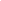 Nome: ____________________________________________________________________Nome Social: ______________________________________________________________Sexo: (   ) Masculino  (   ) Feminino                     Data de Nascimento: ____/____/________      Naturalidade: ______________________________________________________________Nacionalidade:______________________________________________________________DOCUMENTAÇÃOCPF:                                      RG:                       Órgão Emissor/UF:                   Data de Emissão:DADOS ADICIONAISEndereço:                                                                                                           Bairro:                                   Cidade:                                                                              Estado:                      CEP:Fone(s):                                                                         E-mail institucional:1. ORIENTAÇÕES (Peso 3) Pontuação UnitáriaPontuação MáximaPontuação AtribuídaNumeração da documentação comprobatóriaOrientação de alunos de doutorado (se em andamento, atribuir metade da pontuação unitária ).510Orientação de alunos de mestrado (se em andamento, atribuir metade da pontuação unitária ).39Co-orientação de alunos de doutorado (se em andamento, atribuir metade da pontuação unitária) .28 Co-orientação de alunos de mestrado (se em andamento, atribuir metade da pontuação unitária ).1,56Orientação de alunos de Iniciação científica em programas institucionais (se em andamento, atribuir metade da pontuação unitária )151.6  Orientação de alunos em Trabalho de conclusão de Curso (se em andamento, atribuir metade da pontuação unitária ).0,53SUB-TOTAL ---2. PRODUÇÃO CIENTÍFICA (Peso 4)(Artigos serão considerados de acordo com o Qualis Referência: A1 – B4)Pontuação UnitáriaPontuação MáximaPontuação AtribuídaNumeração da documentação comprobatória2.1. Livros publicados com ISBN (organizador, autor e/ou co-autor) na área de conhecimento do PPG (se em outra área, atribuir metade da pontuação unitária ). 132.2. Capítulos de livro publicados com ISBN (organizador, autor e/ou co-autor) na área de conhecimento do PPG (se em outra área, atribuir metade da pontuação unitária ).0,532.3. Artigos publicados em revistas indexadas 3,510Artigos publicados em revistas indexadas com Qualis A2 (Referência)2,010Artigos publicados em revistas indexadas com Qualis A3 ou A4 (Referência)             1,510Artigos publicados em revistas indexadas com Qualis B1 ou B2 (Referência)                   15Artigos publicados em revistas indexadas com  Qualis B3 ou B4 (Referência)0,52,5Artigos publicados em revistas sem impacto0,10,5        SUB-TOTAL ---3.  ATIVIDADES DIDÁTICAS NA PÓS-GRADUAÇÃO (Peso 1)Pontuação UnitáriaPontuação MáximaPontuação AtribuídaNumeração da documentação comprobatória3.1. Disciplina ministrada em cursos de pós-graduação Stricto Sensu (mínimo de 1 crédito – 15h por disciplina por semestre) em instituição de ensino superior reconhecida pelo MEC  1,563.2. Aula ministrada em cursos de Pós-graduação Stricto sensu em caráter eventual (por aula) em instituição de ensino superior reconhecida pelo MEC0,12SUB-TOTAL ---4. CAPACIDADE DE CAPTAÇÃO DE RECURSOS (Peso 2)Pontuação UnitáriaPontuação MáximaPontuação AtribuídaNumeração da documentação comprobatória4.1 Coordenação de Projetos de pesquisa aprovados por agências de fomento 2,5104.2 Membro da equipe de Projetos de pesquisa aprovados por agências de fomento1,57,5SUB-TOTAL ---NOTA FINAL (Somatório das notas dos itens e seus respectivos pesos).---